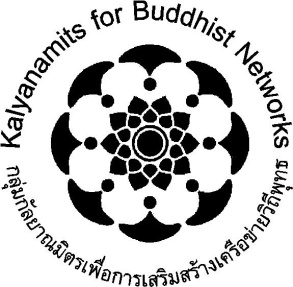 ใบสมัคร เข้าร่วมค่ายระดับภูมิภาค ปีการศึกษา ๒๕๕๖โครงงานคุณธรรมเฉลิมพระเกียรติ พุทธชยันตีเฉลิมราช	www.moralproject.net 	“ลดเลิกพฤติกรรมเสี่ยง สร้างครอบครัวอบอุ่น หนุนชุมชนเข้มแข็ง”๑. ชื่อโครงงาน 		
ชื่อกลุ่ม 	โรงเรียน	ที่ตั้ง		สังกัด สพป./สพม.   	โทรศัพท์  	โทรสาร  	  e-mail: 	๒.	ผู้บริหารที่ปรึกษา ชื่อ-นามสกุล  	ตำแหน่ง  	โทรศัพท์  	มือถือ	 e-mail: 	ครูที่ปรึกษา ชื่อ-นามสกุล	ตำแหน่ง  	โทรศัพท์  	มือถือ	 e-mail: 	พระสงฆ์ที่ปรึกษา ชื่อ-ฉายา	วัด  	โทรศัพท์	มือถือ 	 e-mail: 	๓.	เยาวชนผู้รับผิดชอบโครงงาน (มีจำนวน ๘-๑๐ คน) 
(๑) ด.ช./ด.ญ./นาย/นางสาว  	 ม. 	 ตำแหน่ง   ประธาน	โทรศัพท์  	facebook.com/	 e-mail: 	(๒) ด.ช./ด.ญ./นาย/นางสาว  	 ม. 	 ตำแหน่ง   รองประธาน	โทรศัพท์  	facebook.com/	 e-mail: 	(๓) ด.ช./ด.ญ./นาย/นางสาว  	 ม. 	 ตำแหน่ง   เลขานุการ	โทรศัพท์  	facebook.com/	 e-mail: 	(๔) ด.ช./ด.ญ./นาย/นางสาว  	 ม. 	 ตำแหน่ง   	(๕) ด.ช./ด.ญ./นาย/นางสาว  	 ม. 	 ตำแหน่ง   	(๖) ด.ช./ด.ญ./นาย/นางสาว  	 ม. 	 ตำแหน่ง   	(๗) ด.ช./ด.ญ./นาย/นางสาว  	 ม. 	 ตำแหน่ง   	(๘) ด.ช./ด.ญ./นาย/นางสาว  	 ม. 	 ตำแหน่ง   	(๙) ด.ช./ด.ญ./นาย/นางสาว  	 ม. 	 ตำแหน่ง   	(๑๐) ด.ช./ด.ญ./นาย/นางสาว  	 ม. 	 ตำแหน่ง   	โปรดกาเครื่องหมาย * หน้ารายชื่อเยาวชนที่เป็นตัวแทนมาเข้าร่วมค่ายระดับภูมิภาค จำนวน ๓ คนข้าพเจ้าในนามของผู้รับผิดชอบโครงงาน ขอสมัครเข้าร่วมค่ายพัฒนาโครงงานคุณธรรมระดับภูมิภาคลายมือชื่อเยาวชนผู้รับผิดชอบโครงงาน	ลายมือชื่อผู้รับรอง 	(…………………………..……...…)  	 	(…………………………..………...)  	ประธานโครงงาน	ครูที่ปรึกษา  	………/………………/..………	………/………………/..………หมายเหตุ  ส่งใบสมัครนี้ สรุปย่อโครงงาน ใน ๑ หน้ากระดาษ  และสรุปรูปภาพโครงงาน ใน ๑ หน้ากระดาษ มาที่อีเมล์ moralproject@gmail.com  ตั้งแต่บัดนี้ จนถึงวันที่ 1 พ.ย. 2556 ( สอบถามเพิ่มเติมได้ที่ อ.เกศกัญญา 089 889 0750  นายชนวิท 080 615 5030 ) 